Optimize your resume to get more job interviewsThis free resume template will help you write an ATS-friendly resume. But how do you know what the hiring manager is looking for? What skills and experience should you list to show you’re the best candidate?Jobscan’s resume scanner helps you optimize your resume for each job listing so that your application is more attractive to recruiters and hiring managers.An optimized resume leads to more responses, more interviews, and more offers for the jobs you really want.“Honestly, it was like the floodgates opened. Within a week…I was absolutely flooded with contacts and people reaching out.” Kelly, South Carolina, Jobscan User”It’s the greatest tool that I have seen when it comes to searching for jobs.” Mark Stark, Career Success Coach“We’re seeing easily 30% or more increase in calls from recruiters when our students use Jobscan to tailor their resumes.” Jeffrey Stubbs, Director, Baylor University Career CenterIt’s frustrating to apply for dozens of jobs and not get any interviews. Use Jobscan to optimize your resume, cover letter, and LinkedIn profile.90% of Jobscan Premium users landed an interview.Jobscan users have been hired by: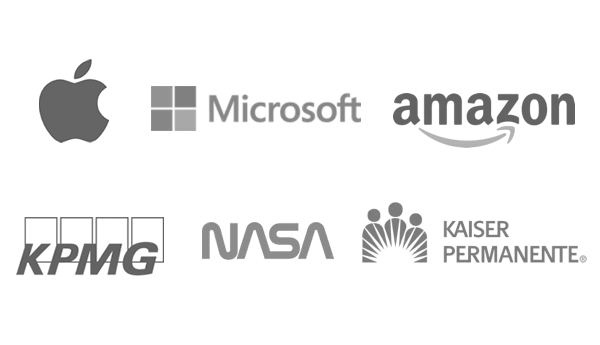 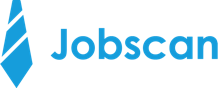 WHITNEY LIPPARTSan Diego, CA 90124 • (774) 444-6543 • whitney@myemail.com • linkedin.com/in/whitney-lippartDIRECTOR OF DIGITAL MARKETINGLeader with 7+ years’ experience and persistent enthusiasm who brings 100% commitment to moving the business forward. Trusted member of the leadership team with an impressive grasp of the industry and technology that drives it. Holistic Marketing Campaigns | Million-Dollar Budgets | Multi-Channel Marketing | Brand Development | Social Media Listening | Social KPIs | Loyalty Programs | Email Marketing | Analytics & Reporting | Cross-Functional Leadership | High-Performance Team Building | Complex CommunicationsWORK EXPERIENCEBig Bark Corporation, San Diego, CA • Interim Digital Director	   	       (12/2019 - Present)Spearhead key programs and develop campaigns to facilitate increased market share, brand awareness, and customer engagement. Provide expertise on using digital platforms to drive traffic. Use complex data analytics to create consistently successful campaigns, programs, and strategies.The Cat’s Meow, Inc., San Diego, CA • Copywriter & Social / Digital Media Manager               	     										      (11/2017 - 11/2019)Led all marketing-related copy creation for the website, social pages, and social ads. Worked with Creative Directors, Department Heads, and clients on a daily basis to create original, effective, and compliant copy.Your Best Friend’s PawSpa, San Diego, CA • Marketing Director	     	      (08/2015 - 10/2017)Implemented and managed all marketing campaigns, plans, and programs for a newly-established business, including coordinating promotional events, developing marketing materials, and community outreach.EDUCATION AND CERTIFICATIONSConcordia University, Montreal, QC • Bachelor of Arts, Journalism & Communications2012